	Женева, 22 августа 2011 годаУважаемая госпожа,
уважаемый господин,1	В рамках мероприятий "Калейдоскоп" – инициативы МСЭ-Т, направленной на расширение сотрудничества с академическими организациями и научно-исследовательскими учреждениями, – имею честь сообщить Вам о проведении четвертой конференции в серии научных конференций экспертной оценки, цель которой заключается в расширении диалога между академическими организациями и экспертами, занимающимися вопросами стандартизации информационно-коммуникационных технологий (ИКТ). Мероприятие Калейдоскоп-2011 "Полностью подключенный к сети человек? – Инновации для будущих сетей и услуг" будет проводиться в Кейптауне, Южно-Африканская Республика, 12–14 декабря 2011 года, включительно, по любезному приглашению администрации Южно-Африканской Республики.2	На мероприятии Калейдоскоп-2011 будут освещаться многофункциональные аспекты будущих ИКТ, включая спрос на будущие услуги и приложения, а также экономические и политические аспекты ориентированных на человека систем. В такой среде центральное место отводится человеку, при этом конфигурация виртуализированных сетей, других ресурсов, услуг и приложений ИТ выполняется адаптивно и автоматически для поддержки пользователей при осуществлении ими своей повседневной деятельности. 3	Мероприятие Калейдоскоп-2011 призвало представлять авторские научные доклады с изложением инновационных и творческих подходов к исследованию и развитию, которые позволят объединить реальный и цифровой миры. Было представлено 84 доклада, из которых отобран 31.4	В этом году после мероприятия МСЭ Калейдоскоп будет проведено обучающее занятие по вопросам стандартизации, которое состоится 15 декабря 2011 года.На обучающем занятии по вопросам стандартизации будет представлена информация о том, как осуществляется стандартизация и как участники могут повысить эффективность своей деятельности, а также будет проведена имитация собрания по установлению стандартов. Участники, представляющие академические организации, отрасль и правительственные учреждения, получат практические и теоретические знания в области стандартизации на международном уровне. В ходе интерактивных ролевых игр участники будут овладевать приемами достижения консенсуса. В высшей степени желательно, чтобы все участники мероприятия Калейдоскоп приняли участие в этом обучающем занятии.5	Участвовать в мероприятии могут Государства – Члены МСЭ, Члены Сектора, Ассоциированные члены и академические организации, а также любое лицо из страны, являющейся Членом МСЭ, которое пожелает внести свой вклад в работу. К таким лицам относятся также члены международных, региональных и национальных организаций. Участие в мероприятии является бесплатным, но стипендии не предоставляются.6	Мы призываем всех Членов МСЭ осуществлять пропаганду данных мероприятий среди научного сообщества своих стран.7	Информация о данном мероприятии, включая проект программы и презентации, размещена на веб-сайте МСЭ-Т по следующему адресу: http://www.itu-kaleidoscope.org/2011.8	Открытие мероприятия состоится в первый день его работы в 09 час. 30 мин. Регистрация участников начнется в 08 час. 30 мин. Подробная информация о залах заседаний будет размещена в зоне регистрации. Просим обратить внимание, что регистрация участников данных мероприятий будет проводиться с использованием онлайновой формы, которая размещена на веб-сайте мероприятия по адресу: http://www.itu-kaleidoscope.org/2011. Просим осуществить онлайновую регистрацию в максимально короткий срок, но не позднее 28 ноября 2011 года9	Напоминаем, что для въезда в Южно-Африканскую Республику и пребывания там гражданам определенных государств необходима виза. В таких случаях визу следует запрашивать и получать в учреждении (посольстве или консульстве), представляющем Южно-Африканскую Республику в вашей стране, или, если в вашей стране такое учреждение отсутствует, – в ближайшем к стране выезда. Участникам, которым необходимо содействие принимающей стороны в получении въездной визы, предлагаем ознакомиться с информацией, представленной на веб-странице Калейдоскопа по адресу: http://www.itu-kaleidoscope.org/2011, которая будет размещаться по мере поступления.С уважением,Малколм Джонсон
Директор Бюро
стандартизации электросвязиБюро стандартизации 
электросвязи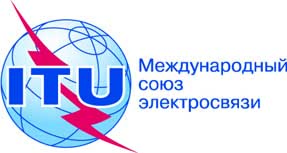 Осн.:Циркуляр 172 БСЭTSB Kaleidoscope/АМ–	Администрациям Государств – Членов Союза–	Членам Сектора МСЭ-Т–	Ассоциированным членам МСЭ-Т–	Академическим организациям – Членам МСЭ-ТТел.:Факс:
Эл. почта:+41 22 730 5858
+41 22 730 5853
kaleidoscope@itu.intКопии:–	Председателям и заместителям председателей исследовательских комиссий МСЭ-ТДиректору Бюро развития электросвязи–	Директору Бюро радиосвязиПредмет:"Полностью подключенный к сети человек? – Инновации для будущих сетей и услуг" 
Кейптаун, Южно-Африканская Республика, 12–14 декабря 2011 годаОбучающее занятие по вопросам стандартизации, Кейптаун, Южно-Африканская Республика, 15 декабря 2011 года